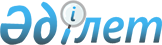 О внесении изменений в постановление Правительства Республики Казахстан от 17 марта 1999 года N 255Постановление Правительства Республики Казахстан от 28 октября 1999 года N 1619

      Правительство Республики Казахстан постановляет: 

      1. Внести в постановление Правительства Республики Казахстан от 17 марта 1999 года N 255 P990255_ "Отдельные вопросы открытого акционерного общества "Народный Сберегательный Банк Республики Казахстан" (САПП Республики Казахстан, 1999 г., N 9, ст.73) следующие изменения: 

      в пункте 1: 

      ввести в состав Совета директоров открытого акционерного общества "Народный Сберегательный Банк Республики Казахстан" Смагулова Кайрата Молдрахмановича - заместителя Руководителя Канцелярии Премьер-Министра Республики Казахстан, председателем; 

      вывести из указанного состава Кешубаева Галиаусата Каирбековича. 

      2. Настоящее постановление вступает в силу со дня подписания. 

 

     Премьер-Министр  Республики Казахстан     

(Специалисты: Умбетова А.М.,              Цай Л.Г.)          
					© 2012. РГП на ПХВ «Институт законодательства и правовой информации Республики Казахстан» Министерства юстиции Республики Казахстан
				